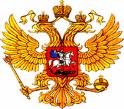 МИНИСТЕРСТВО СПОРТА РОССИЙСКОЙ ФЕДЕРАЦИИ Зарегистрировано в Минюсте России
17 декабря 2012 г. N 26156ПРИКАЗ«19» сентября 2012 г.                                                           № 231 Об утверждении Федерального стандарта спортивной подготовки по дзюдоВ соответствии с частью 1 статьи 34 Федерального закона
от 14.12.2007 № 329-ФЗ «О физической культуре и спорте в Российской Федерации» (Собрание законодательства Российской Федерации, 2007, № 50, ст. 6242; 2008,
№ 30 (ч. 2), ст. 3616, № 52 (ч. 1), ст. 6236; 2009, № 19, ст. 2272, № 29, ст. 3612, № 48, ст. 5726, № 51, ст. 6150; 2010, № 19, ст. 2290, № 31, ст. 4165, № 49, ст. 6417; 2011, 
№ 9, ст. 1207, № 17, ст. 2317, № 30 (ч. 1), ст. 4596, № 45, ст. 6331, № 49 (ч. 5),
ст. 7062, № 50, ст. 7354, № 50, ст. 7355, № 51 (ч. 3), ст. 6810; 2012, № 29, ст. 3988,
№ 31, ст. 4325) и подпунктом 4.2.27. Положения о Министерстве спорта Российской Федерации, утвержденного постановлением Правительства Российской Федерации от 19.06.2012 № 607 (Собрание законодательства Российской Федерации, 2012,
№ 26, ст. 3525)   п р и к а з ы в а ю:1. Утвердить прилагаемый Федеральный стандарт спортивной подготовки по дзюдо.2. Контроль за исполнением настоящего приказа оставляю за собой.Министр                                                                                                              В.Л. МуткоУТВЕРЖДЕН приказом Минспорта России от « 19 » сентября 2012 г. №  231 ФЕДЕРАЛЬНЫЙ СТАНДАРТ СПОРТИВНОЙ ПОДГОТОВКИ ПО ДЗЮДОФедеральный стандарт спортивной подготовки по дзюдо (далее – ФССП) разработан на основании Федерального закона от 14.12.2007 № 329-ФЗ
«О физической культуре и спорте в Российской Федерации» (Собрание законодательства Российской Федерации, 2007,№ 50, ст. 6242; 2008, № 30 (ч. 2), ст. 3616, № 52 (ч. 1), ст. 6236; 2009, № 19, ст. 2272, № 29, ст. 3612, № 48, ст. 5726, № 51, ст. 6150; 2010, № 19, ст. 2290, № 31, ст. 4165, № 49, ст. 6417; 2011, № 9, ст. 1207, 
№ 17, ст. 2317, № 30 (ч. 1), ст. 4596, № 45, ст. 6331, № 49 (ч. 5),ст. 7062, № 50,
ст. 7354, № 50, ст. 7355, № 51 (ч. 3), ст. 6810; 2012, № 29, ст. 3988, № 31,ст. 4325) (далее – Федеральный закон) и Положения о Министерстве спорта Российской Федерации, утвержденного постановлением Правительства Российской Федерации от 19.06.2012 № 607 (Собрание законодательства Российской Федерации, 2012,
№ 26, ст. 3525) и определяет условия и требования к спортивной подготовке в организациях, осуществляющих спортивную подготовку в соответствии с Федеральным законом. I. Требования к структуре и содержанию программ спортивной подготовки,в том числе к освоению их теоретических и практических разделов применительно к каждому этапу спортивной подготовки1. Программа спортивной подготовки по виду спорта дзюдо (далее – Программа) должна содержать следующую структуру и содержание:- титульный лист;- пояснительная записка;- нормативная часть;- методическая часть;- система контроля и зачетные требования;- информационное обеспечение Программы.1.1. «Титульный лист» Программы должен содержать:- наименование вида спорта;- наименование организации, осуществляющей спортивную подготовку;- название Программы;- название федерального стандарта спортивной подготовки, на основе которого разработана Программа;- срок реализации Программы;- год составления Программы.1.2. В «Пояснительной записке» в Программе дается характеристика вида спорта, его отличительные особенности и специфика организации тренировочного процесса, излагается структура системы многолетней подготовки (этапы, уровни, ступени).1.3. «Нормативная часть» Программы должна содержать:- длительность этапов спортивной подготовки, минимальный возраст лиц для зачисления на этапы спортивной подготовки и минимальное количество лиц, проходящих спортивную подготовку в группах на этапах спортивной подготовки по виду спорта дзюдо (Приложение № 1 к настоящему ФССП);- этапные нормативы по видам спортивной подготовки и их парциальное соотношение на этапах спортивной подготовки по виду спорта дзюдо (женщины/мужчины) (Приложение № 2 к настоящему ФССП);- планируемые показатели соревновательной деятельности по виду спорта дзюдо (Приложение № 3 к настоящему ФССП);- режимы тренировочной работы;- медицинские, возрастные и психофизические требования к лицам, проходящим спортивную подготовку;- предельные тренировочные нагрузки; - минимальный и предельный объем соревновательной деятельности;- минимальные требования к экипировке, спортивному инвентарю и оборудованию;- требования к количественному и качественному составу групп подготовки;- объем индивидуальной спортивной подготовки;- структуру годичного цикла (название и продолжительность периодов, этапов, мезоциклов).1.4. «Методическая часть» Программы должна содержать: - рекомендации по проведению тренировочных занятий, а также требования к технике безопасности в условиях тренировочных занятий и соревнований;- рекомендуемые объемы тренировочных и соревновательных нагрузок;- планирование спортивных результатов;- организацию и проведение врачебно-педагогического, психологического и биохимического контроля;- программный материал для практических занятий по каждому этапу подготовки с разбивкой на периоды подготовки;- рекомендации по организации психологической подготовки;- планы применения восстановительных средств;- планы антидопинговых мероприятий;- планы инструкторской и судейской практики.1.5. «Система контроля и зачетные требования» Программы должны включать:- конкретизацию критериев подготовки лиц, проходящих спортивную подготовку на каждом этапе спортивной подготовки, с учетом возраста и влияния физических качеств и телосложения на результативность по виду спорта дзюдо (Приложение № 4 к настоящему ФССП);- требования к результатам реализации Программы на каждом этапе спортивной подготовки, выполнение которых дает основание для перевода лица, проходящего спортивную подготовку на следующий этап спортивной подготовки;- виды контроля общей и специальной физической, спортивно-технической и тактической подготовки, комплекс контрольных испытаний и контрольно-переводные нормативы по годам и этапам подготовки, сроки проведения контроля;- комплексы контрольных упражнений для оценки общей, специальной физической, технико-тактической подготовки лиц, проходящих спортивную подготовку, методические указания по организации тестирования, методам и организации медико-биологического обследования.1.6. «Информационное обеспечение» Программы  должно включать:список литературных источников, перечень аудиовизуальных средств, перечень Интернет-ресурсов, необходимый для использования в работе лицами, осуществляющими спортивную подготовку и при прохождении спортивной подготовки лицами, проходящими спортивную подготовку.II. Нормативы физической подготовки и иные спортивные нормативы с учетом возраста, пола лиц, проходящих спортивную подготовку, особенностей вида спорта дзюдо (спортивных дисциплин)2. Нормативы по видам спортивной подготовки и их соотношение на этапах спортивной подготовки в группах, занимающихся видом спорта дзюдо, включают в себя:2.1. Нормативы общей физической и специальной физической подготовки для зачисления в группы на этапе начальной подготовки (Приложение № 5 к настоящему ФССП).2.2. Нормативы общей физической и специальной физической подготовки для зачисления в группы на тренировочном этапе (этапе спортивной специализации) (Приложение № 6 к настоящему ФССП).2.3. Нормативы общей физической и специальной физической подготовки для зачисления в группы на этапе совершенствования спортивного мастерства (Приложение № 7 к настоящему ФССП).2.4. Нормативы общей физической и специальной физической подготовки для зачисления в группы на этапе высшего спортивного мастерства (Приложение № 8 к настоящему ФССП).2.5. Нормативы максимального объема тренировочной нагрузки
(Приложение № 9 к настоящему ФССП).III. Требования к участию лиц, проходящих спортивную подготовку,и лиц, ее осуществляющих, в спортивных соревнованиях, предусмотренныхв соответствии с реализуемой программой спортивной подготовки 3. Требования к участию в спортивных соревнованиях лиц, проходящих спортивную подготовку:- соответствие возраста и пола участника положению (регламенту) об официальных спортивных соревнованиях и правилам вида спорта дзюдо;- соответствие уровня спортивной квалификации участника в соответствии с Единой всероссийской спортивной классификацией положению (регламенту) об официальных спортивных соревнованиях и правилам вида спорта дзюдо;- выполнение плана спортивной подготовки;- прохождение предварительного соревновательного отбора; - наличие соответствующего медицинского заключения о допуске к участию в спортивных соревнованиях;- соблюдение общероссийских антидопинговых правил.4. Требования к участию лиц, осуществляющих спортивную подготовку, в спортивных соревнованиях, определяются в соответствии с правилами вида спорта дзюдо и положениями (регламентами) о спортивных соревнованиях организацией, осуществляющей спортивную подготовку. IV. Требования к результатам реализации программ спортивной подготовки на каждом из этапов спортивной подготовки 5. Результатом реализации Программы является:5.1. На этапе начальной подготовки:формирование устойчивого интереса к занятиям спортом; формирование широкого круга двигательных умений и навыков; освоение основ техники по виду спорта дзюдо, наличие опыта выступления на официальных спортивных соревнованиях по виду спорта дзюдо; всестороннее гармоничное развитие физических качеств; укрепление здоровья; отбор перспективных юных спортсменов для дальнейших занятий борьбой дзюдо.5.2. На тренировочном этапе (этапе спортивной специализации):	формирование общей и специальной физической, технико-тактической подготовки; стабильность демонстрации спортивных результатов на официальных спортивных соревнованиях; общая и специальная психологическая подготовка; укрепление здоровья.5.3. На этапе совершенствования спортивного мастерства:повышение функциональных возможностей организма спортсменов; совершенствование специальных физических качеств, технико-тактической и психологической подготовки; стабильность демонстрации высоких спортивных результатов на региональных и всероссийских официальных спортивных соревнованиях; поддержание высокого уровня спортивной мотивации; сохранение здоровья.5.4. На этапе высшего спортивного мастерства:достижение результатов уровня спортивных сборных команд Российской Федерации; повышение стабильности демонстрации высоких спортивных результатов во всероссийских и международных официальных соревнованиях.6. Для обеспечения этапов спортивной подготовки организации, осуществляющие спортивную подготовку, используют систему спортивного отбора, представляющую собой целевой поиск и определение состава перспективных спортсменов для достижения высоких спортивных результатов. Система спортивного отбора включает:а) массовый просмотр и тестирование детей с целью ориентирования их на занятия спортом;б) отбор перспективных юных спортсменов для комплектования групп спортивной подготовки по виду спорта;в) просмотр и отбор перспективных юных спортсменов на тренировочных сборах и соревнованиях.7. Максимальный возраст, лиц, проходящих спортивную подготовку по Программе на этапе высшего спортивного мастерства, не ограничивается.8. Образовательные учреждения дополнительного образования детей, осуществляющие деятельность в области физической культуры и спорта, образовательные учреждения среднего профессионального образования, осуществляющие деятельность в области физической культуры и спорта для наиболее перспективных выпускников, проходящих спортивную подготовку на этапах спортивного совершенствования или высшего спортивного мастерства, могут предоставить возможность прохождения стажировок сроком до четырех лет (до 10% от количества лиц, проходящих спортивную подготовку). V. Особенности осуществления спортивной подготовки по отдельным спортивным дисциплинам по виду спорта дзюдо9. Особенности осуществления спортивной подготовки по отдельным дисциплинам вида спорта дзюдо определяются в зависимости от весовых категорий.10. Тренировочный процесс в организации, осуществляющей спортивную подготовку, ведется в соответствии с годовым тренировочным планом, рассчитанным на 52 недели.11. Основными формами осуществления спортивной подготовки являются: - групповые и индивидуальные тренировочные и теоретические занятия; - работа по индивидуальным планам;- тренировочные сборы;- участие в спортивных соревнованиях и мероприятиях;- инструкторская и судейская практика;- медико-восстановительные мероприятия; - тестирование и контроль.12. Работа по индивидуальным планам осуществляется на этапе спортивного совершенствования и высшего спортивного мастерства.13. Для проведения занятий на этапах совершенствования спортивного мастерства и высшего спортивного мастерства, кроме основного тренера (тренера-преподавателя) по виду спорта дзюдо привлекается дополнительно второй тренер (тренер-преподаватель) по общей физической и специальной физической подготовке при условии одновременной работы с лицами, проходящими спортивную подготовку.14. Для обеспечения круглогодичности спортивной подготовки, подготовки к спортивным соревнованиям и активного отдыха (восстановления) лиц, проходящих спортивную подготовку, организуются тренировочные сборы, являющиеся составной частью (продолжением) тренировочного процесса в соответствии с перечнем тренировочных сборов (Приложение № 10 к настоящему ФССП).15. При объединении в одну группу лиц, проходящих спортивную подготовку разных по спортивной подготовки разница в уровне их спортивного мастерства не должна превышать двух спортивных разрядов. 16. Лицам, проходящим спортивную подготовку, не выполнившим предъявляемые Программой требования, предоставляется возможность продолжить спортивную подготовку на том же этапе спортивной подготовки.17. С учетом специфики вида спорта дзюдо определяются следующие особенности спортивной подготовки: - комплектование групп спортивной подготовки, а также планирование тренировочных занятий (по объему и интенсивности тренировочных нагрузок разной направленности) осуществляются в соответствии с гендерными и  возрастными особенностями развития;- в зависимости от условий и организации занятий, а также условий проведения спортивных соревнований, подготовка по виду спорта дзюдо осуществляется на основе обязательного соблюдения необходимых мер безопасности в целях сохранения здоровья лиц, проходящих спортивную подготовку.VI. Требования к условиям реализации программ спортивной подготовки,в том числе кадрам, материально-технической базе и инфраструктуре организаций, осуществляющих спортивную подготовку, и иным условиям18. Организации, осуществляющие спортивную подготовку, должны обеспечить соблюдение требований к условиям реализации Программ, в том числе кадрам, материально-технической базе, инфраструктуре, и иным условиям, установленным настоящим ФССП.19. Требования к кадрам организаций, осуществляющих спортивную подготовку:19.1. Уровень квалификации лиц, осуществляющих спортивную подготовку, должен соответствовать требованиям, определенным Единым квалификационным справочником должностей руководителей, специалистов и служащих, раздел «Квалификационные характеристики должностей работников в области физической культуры и спорта», утвержденным приказом Минздравсоцразвития России
от 15.08.2011 № 916н (Зарегистрирован Минюстом России 14.10.2011, регистрационный № 22054) (далее – ЕКСД), в том числе следующим требованиям:- на этапе начальной подготовки – наличие среднего профессионального образования или высшего профессионального образования без предъявления требований к стажу работы по специальности;- на тренировочном этапе (этапе спортивной специализации) - наличие среднего профессионального образования или высшего профессионального образования и стажа работы по специальности не менее одного года;- на этапах совершенствования спортивного мастерства и высшего спортивного мастерства - наличие высшего профессионального образования и стажа работы по специальности не менее трех лет.19.2. Лица, не имеющие специальной подготовки или стажа работы, установленных в разделе «Требования к квалификации», но обладающие достаточным практическим опытом и выполняющие качественно и в полном объеме возложенные на них должностные обязанности, по рекомендации аттестационной комиссии назначаются на соответствующие должности так же, как и лица, имеющие специальную подготовку и стаж работы.19.3. Количественный расчет кадровой потребности осуществляется на основе тарификации тренерского состава, планово-расчетных показателей количества лиц, осуществляющих спортивную подготовку, и режима эксплуатации спортивных сооружений, на которых осуществляется реализация Программы. 20. Требования к материально-технической базе и инфраструктуре организаций, осуществляющих спортивную подготовку, и иным условиям:- наличие тренировочного спортивного зала;- наличие тренажерного зала;- допускается наличие игрового зала;- наличие раздевалок, душевых, допускается наличие восстановительного центра;- наличие медицинского кабинета оборудованного в соответствии с приказом Минздравсоцразвития России от 09.08.2010 № 613н «Об утверждении Порядка оказания медицинской помощи при проведении физкультурных и спортивных мероприятий» (зарегистрирован Минюстом России 14.09.2010, регистрационный
№ 18428);- обеспечение оборудованием и спортивным инвентарем, необходимым для прохождения спортивной подготовки (Приложение № 11 к настоящему ФССП);- обеспечение спортивной экипировкой (Приложение № 12 к настоящему ФССП);- обеспечение проездом к месту проведения спортивных мероприятий и обратно;- обеспечение питанием и проживанием в период проведения спортивных мероприятий за счет средств, выделенных организации на выполнение государственного (муниципального) задания на оказание услуг по спортивной подготовке, либо средств, получаемых по договору оказания услуг по спортивной подготовке;- осуществление медицинского обеспечения лиц, проходящих спортивную подготовку, в том числе организацию систематического медицинского контроля, за счет средств, выделяемых организации, осуществляющей спортивную подготовку, на выполнение государственного (муниципального) задания на оказание услуг по спортивной подготовке либо получаемых по договору об оказании услуг по спортивной подготовке.Приложение № 2к Федеральному стандарту спортивной подготовки по дзюдоЭтапные нормативы по видам спортивной подготовки и их парциальное соотношение на этапах спортивной подготовки по виду спорта дзюдо (женщины/мужчины)Приложение № 3к Федеральному стандарту спортивной подготовки по дзюдоПланируемые показатели соревновательной деятельности                                              по виду спорта дзюдоПриложение № 4к Федеральному стандарту спортивной подготовки по дзюдоВлияние физических качеств и телосложения на результативность по виду спорта дзюдоУсловные обозначения:3 – значительное влияние;2 – среднее влияние;1 – незначительное влияние.Приложение № 5к Федеральному стандарту спортивной подготовки по дзюдоНормативы общей физической и специальной физической подготовки для зачисления в группы на этапе начальной подготовки Приложение № 6к Федеральному стандарту спортивной подготовки по дзюдоНормативы общей физической и специальной физической подготовки                для зачисления в группы на тренировочном этапе(этапе спортивной специализации) Приложение № 7 к Федеральному стандарту спортивной подготовки по дзюдоНормативы общей физической и специальной физической подготовки                      для зачисления в группы на этапе совершенствования спортивного мастерства Приложение № 8к Федеральному стандарту спортивной подготовки по дзюдоНормативы общей физической и специальной физической подготовки                   для зачисления в группы на этапе высшего спортивного мастерства Приложение № 9к Федеральному стандарту спортивной подготовки по дзюдоНормативы максимального объема тренировочной нагрузки Приложение № 10к Федеральному стандарту спортивной подготовки по дзюдоПеречень тренировочных сборовПриложение № 11к Федеральному стандарту спортивной подготовки по дзюдоОборудование и спортивный инвентарь, необходимый для прохождения спортивной подготовки Приложение № 12к Федеральному стандарту спортивной подготовки по дзюдоОбеспечения спортивной экипировкой Приложение № 1к Федеральному стандарту спортивной подготовки по дзюдоДлительность этапов спортивной подготовки,минимальный возраст лиц для зачисления на этапы спортивной подготовки и минимальное количество лиц, проходящих спортивную подготовку в группах на этапах спортивной подготовки по виду спорта дзюдоПриложение № 1к Федеральному стандарту спортивной подготовки по дзюдоДлительность этапов спортивной подготовки,минимальный возраст лиц для зачисления на этапы спортивной подготовки и минимальное количество лиц, проходящих спортивную подготовку в группах на этапах спортивной подготовки по виду спорта дзюдоПриложение № 1к Федеральному стандарту спортивной подготовки по дзюдоДлительность этапов спортивной подготовки,минимальный возраст лиц для зачисления на этапы спортивной подготовки и минимальное количество лиц, проходящих спортивную подготовку в группах на этапах спортивной подготовки по виду спорта дзюдоПриложение № 1к Федеральному стандарту спортивной подготовки по дзюдоДлительность этапов спортивной подготовки,минимальный возраст лиц для зачисления на этапы спортивной подготовки и минимальное количество лиц, проходящих спортивную подготовку в группах на этапах спортивной подготовки по виду спорта дзюдоПриложение № 1к Федеральному стандарту спортивной подготовки по дзюдоДлительность этапов спортивной подготовки,минимальный возраст лиц для зачисления на этапы спортивной подготовки и минимальное количество лиц, проходящих спортивную подготовку в группах на этапах спортивной подготовки по виду спорта дзюдоПриложение № 1к Федеральному стандарту спортивной подготовки по дзюдоДлительность этапов спортивной подготовки,минимальный возраст лиц для зачисления на этапы спортивной подготовки и минимальное количество лиц, проходящих спортивную подготовку в группах на этапах спортивной подготовки по виду спорта дзюдоЭтапы спортивной подготовкиДлительность этапов (в годах)Минимальный возраст для зачисления в группы (лет)Наполняемость групп (человек)Этапначальной подготовки21014-20Тренировочный этап (этап спортивной специализации)51210-12Этапсовершенствования спортивного мастерства3―3-4Этапвысшего спортивного мастерстване ограничена―2Виды                                         спортивной подготовкиЭтапы спортивной подготовкиЭтапы спортивной подготовкиЭтапы спортивной подготовкиЭтапы спортивной подготовкиВиды                                         спортивной подготовкиэтап начальной подготовкитренировочный этап (этап спортивной специализации)этап   совершенствования спортивного мастерстваэтап высшего спортивного мастерстваОбщая физическая подготовка (%)82/8018/1715/1615/16Специальная физическая подготовка(%)82/8021/2121/2023/24Техническо-тактическая  подготовка (%) 13/1545/4647/4750/48Теоретическая подготовка (%)3/35/54/40,5Контрольные испытания (%) 1/17/78,5/8,510/10Соревнования(%)―7/78,5/8,510/10Инструкторская и судейская практика (%)―3/33,5/3,5-/-Восстановительные мероприятия (%)1/11/11/11,5Виды соревнований (соревновательные поединки)Этапы спортивной подготовкиЭтапы спортивной подготовкиЭтапы спортивной подготовкиЭтапы спортивной подготовкиЭтапы спортивной подготовкиВиды соревнований (соревновательные поединки)этап начальной подготовкитренировочный этап (этап спортивной специализации)этап совершенствования спортивного мастерстваэтап высшего спортивного мастерстваэтап высшего спортивного мастерстваВиды соревнований (соревновательные поединки)этап начальной подготовкитренировочный этап (этап спортивной специализации)этап совершенствования спортивного мастерстваженщинымужчинытренировочные                                   контрольные основные- 8-12 -8540401004040180 40402204545Всего соревновательных поединков за год8-12165180260 310Физические качества и телосложениеУровень влиянияСкоростные способности3Мышечная сила3Вестибулярная устойчивость3Выносливость3Гибкость2Координационные способности2Телосложение1Развиваемое физическое качество Контрольные упражнения (тесты) БыстротаБег на 30 м (не более 5 с)КоординацияЧелночный бег 3х10м (не более 9 с)ВыносливостьБег 800 м (не более 4 мин)СилаПодтягивание на перекладине (на менее 6 раз)Силовая выносливостьПодъем туловища, лежа на спине (не менее 10 раз)Силовая выносливостьСгибание и разгибание рук в упоре лежа (не менее 15 раз)Скоростно-силовые качестваПрыжок в длину с места (не менее 140 см)Скоростно-силовые качестваПодтягивание на перекладине за 20 с (не менее 4 раз)Скоростно-силовые качестваПодъем туловища, лежа на спине за 20 с (не менее 8 раз)Скоростно-силовые качестваСгибание и разгибание рук в упоре лежа за 20 с (не менее 6 раз)Развиваемое физическое качествоКонтрольные (тесты) упражненияБыстротаБег 30 м (не более 4,8 с)БыстротаБег на 60 м (не более 9 с)КоординацияЧелночный бег 3х10 м (не более 8 с)ВыносливостьБег на 1500 м (не более 7 мин)СилаПодтягивание на перекладине (не менее 15 раз)СилаПоднимание ног из виса на перекладине до уровня хвата руками (не менее 6 раз)Силовая выносливостьСгибание и разгибание рук в упоре лежа (не менее 20 раз) Силовая выносливостьСгибание и разгибание рук в упоре на брусьях (не менее 25 раз)Скоростно-силовые качестваПрыжок в длину с места (не менее 160 см)Скоростно-силовые качестваПодтягивание на перекладине за 20 с (не менее 8 раз)Скоростно-силовые качестваПодъем туловища, лежа на спине за 20 с (не менее 9 раз)Скоростно-силовые качестваСгибание и разгибание рук в упоре лежа за 20 с (не менее 10 раз)Технико-тактическое мастерствоОбязательная техническая программа Развиваемое физическое качествоКонтрольные (тесты) упражненияБыстротаБег на 60 м (не более 8,5 с)БыстротаБег на 100 м ( не более 14 с)ВыносливостьБег на 1500 м (не более 5 мин)СилаПодтягивание на перекладине (не менее 15 раз)СилаПоднимание ног из виса на перекладине до хвата руками (не менее 8 раз)СилаПриседание со  штангой или партнером своего веса (не менее 8 раз)СилаЖим штанги лежа двумя руками                                                             (не менее 105% собственного веса)Силовая выносливостьСгибание и разгибание) рук в упоре на брусьях (не менее 25 раз)Силовая выносливостьЛазание по канату без помощи ног - 4 м (не менее 3-х раз)Скоростно-силовые качестваПрыжок в длину с места (не менее 180 см)Скоростно-силовые качестваПодтягивание на перекладине за 20 с (не менее 11 раз)Скоростно-силовые качестваПодъем туловища лежа на спине за 20 с (не менее 12 раз)Скоростно-силовые качестваСгибание и разгибание рук в упоре лежа за 20 с (не менее 16 раз)Технико-тактическое мастерствоТехнико-тактическое мастерство  Обязательная техническая программа Спортивный разрядСпортивный разряд  Кандидат в мастера спортаРазвиваемое физическое качествоКонтрольные (тесты) упражненияБыстротаБег на 60 м (не более 8,5 с)БыстротаБег на 100 м (не более 14 с)ВыносливостьБег на 1500 м (не более 5 мин)СилаПодтягивание на перекладине (не менее 15 раз)СилаПоднимание ног из виса на перекладине до хвата руками (не менее 8 раз)СилаПриседание со  штангой или партнером своего веса (не менее 8 раз)СилаЖим штанги лежа двумя руками                                                               (не менее 105% собственного веса)Силовая выносливостьСгибание и разгибание) рук в упоре на брусьях (не менее 25 раз)Силовая выносливостьЛазание по канату без помощи ног - 4 м (не менее 3-х раз)Скоростно-силовые качестваПрыжок в длину с места (не менее 180 см)Скоростно-силовые качестваПодтягивание на перекладине за 20 с (не менее 11 раз)Скоростно-силовые качестваПодъем туловища лежа на спине за 20 с (не менее 12 раз)Скоростно-силовые качестваСгибание и разгибание рук в упоре лежа за 20 с (не менее 16 раз)Технико-тактическое мастерствоТехнико-тактическое мастерство  Обязательная техническая программа Спортивное званиеСпортивное звание  Мастер спорта России;  мастер спорта международного                    класса РоссииЭтапный нормативЭтап начальной подготовкиЭтап начальной подготовкиТренировочный этап (этап спортивной специализации)Тренировочный этап (этап спортивной специализации)Тренировочный этап (этап спортивной специализации)Тренировочный этап (этап спортивной специализации)Тренировочный этап (этап спортивной специализации)Этап совершенствования спортивного мастерстваЭтап совершенствования спортивного мастерстваЭтап совершенствования спортивного мастерстваЭтап высшего спортивногомастерстваГод подготовки1-й2-й1-й2-й3-й4-й5-й1-й2-й3-й1-йКоличество часов в неделю69121416182024262832Количество тренировок в неделю3-43-567-87-99-129-129-129-149-149-14Общее количество часов в год:31246862472883293610401248135214561664Общее количество тренировок в год190190280360450450450570570570570№ п/пВид тренировочных сборовПредельная продолжительность сборов по этапам спортивной подготовки (количество дней)Предельная продолжительность сборов по этапам спортивной подготовки (количество дней)Предельная продолжительность сборов по этапам спортивной подготовки (количество дней)Предельная продолжительность сборов по этапам спортивной подготовки (количество дней)Оптимальное число участников сбораОптимальное число участников сбора№ п/пВид тренировочных сборовЭтап высшего спортивного мастерстваЭтап совершенствования спортивного мастерстваТренировочный этап (этап спортивной специализации)Этап  начальной подготовкиОптимальное число участников сбораОптимальное число участников сбора1. Тренировочные сборы по подготовке к соревнованиям1. Тренировочные сборы по подготовке к соревнованиям1. Тренировочные сборы по подготовке к соревнованиям1. Тренировочные сборы по подготовке к соревнованиям1. Тренировочные сборы по подготовке к соревнованиям1. Тренировочные сборы по подготовке к соревнованиям1. Тренировочные сборы по подготовке к соревнованиям1. Тренировочные сборы по подготовке к соревнованиям1.1.Тренировочные сборыпо подготовке к международным соревнованиям212118--Определяется организацией, осуществляющей спортивную подготовку1.2.Тренировочные сборыпо подготовке к чемпионатам, кубкам, первенствам России211814--Определяется организацией, осуществляющей спортивную подготовку1.3.Тренировочные сборы по подготовке к другим всероссийским соревнованиям181814--Определяется организацией, осуществляющей спортивную подготовку1.4.Тренировочные сборы по подготовке к официальным соревнованиям субъекта Российской Федерации141414--Определяется организацией, осуществляющей спортивную подготовку2. Специальные тренировочные сборы2. Специальные тренировочные сборы2. Специальные тренировочные сборы2. Специальные тренировочные сборы2. Специальные тренировочные сборы2. Специальные тренировочные сборы2. Специальные тренировочные сборы2. Специальные тренировочные сборы2.1.Тренировочные сборы по общей или специальной физической подготовке181814--Не менее 70% от состава группы лиц,, проходящих спортивную подготовку на определенном этапе2.2.Восстановительные тренировочные сборыДо 14 днейДо 14 днейДо 14 дней--Участники соревнований2.3.Тренировочные сборыдля комплексного медицинского обследованияДо 5 дней но не более 2 раз в годДо 5 дней но не более 2 раз в годДо 5 дней но не более 2 раз в год--В соответствии с планом комплексного медицинского обследования2.4.Тренировочные сборы в каникулярный период--До 21 дня подряд и не более двух сборов в годДо 21 дня подряд и не более двух сборов в годДо 21 дня подряд и не более двух сборов в годНе менее 60% от состава группы лиц,, проходящих спортивную подготовку на определенном этапе2.5.Просмотровые тренировочные сборы для кандидатов на зачисление в образовательные учреждения среднего профессионального образования, осуществляющие деятельность в области физической культуры и спорта-До 60 днейДо 60 дней--В соответствии с правилами приема№п/пНаименованиеЕдиница измеренияКоличество изделийОсновное оборудование и инвентарьОсновное оборудование и инвентарьОсновное оборудование и инвентарьОсновное оборудование и инвентарь1Ковер татами штук1Дополнительные и вспомогательные технические средства обученияДополнительные и вспомогательные технические средства обученияДополнительные и вспомогательные технические средства обученияДополнительные и вспомогательные технические средства обучения1Гантели переменной массы (от 1,5 до 6 кг)комплект32Гири спортивные 16, 24 и 32 кгкомплект23Зеркало 2 x 3 мштук24Канат для перетягиванияштук15Канат для лазаньяштук36Кушетка массажнаяпара27Манекены тренировочные для борьбы (разного веса)штук158Мат гимнастический   (паралоновые)комплект2+29Медицинболы (от 1 до 5 кг) штук710Мячи:10.1баскетбольныйштук210.2футбольныйштук211Насос универсальный (для накачивания спортивных мячей)штук112Перекладина гимнастическаяштук113Помост тяжелоатлетический разборный малый (2,8 x 2,8 м)  штук114Пояс ручной для страховкиштук215Стенка гимнастическаяштук616Скамейка гимнастическаяштук317Тренажер кистевой фрикционныйштук418Тренажер универсальный малогабаритный штук119Штанга тяжелоатлетическая с набором «блинов» разного весаштук1Контрольно-измерительные, судейские и информационные средства Контрольно-измерительные, судейские и информационные средства Контрольно-измерительные, судейские и информационные средства Контрольно-измерительные, судейские и информационные средства 1Весы до 150 кг       штук12Видеокамераштук13Видеомагнитофон с монитором или телевизоромкомплект14Гонг боксерский      штук15Доска информационная штук16Секундомер двухстрелочный или электронный штук47Табло информационное световое электронноекомплект28Флажки судейские для дзюдо (синий, белый)комплект39Радиотелефонкомплект110Стол + стульякомплект2+6Технические средства ухода за местами занятийТехнические средства ухода за местами занятийТехнические средства ухода за местами занятийТехнические средства ухода за местами занятий1Пылесос бытовойштук22Стеллаж для хранения гантелейштук13Ультрафеолетовая лампа для дезинфекции залаштук1№п/п Наименование  спортивной экипировки индивидуального пользованияЕдиница измеренияРасчетная единицаЭтапы подготовкиЭтапы подготовкиЭтапы подготовкиЭтапы подготовкиЭтапы подготовкиЭтапы подготовкиЭтапы подготовкиЭтапы подготовкиЭтапы подготовки№п/п Наименование  спортивной экипировки индивидуального пользованияЕдиница измеренияРасчетная единицаначальной подготовкиначальной подготовкитренировочный(этап спортивной специализации)тренировочный(этап спортивной специализации)совершенствования спортивного мастерствасовершенствования спортивного мастерствавысшего спортивного мастерствавысшего спортивного мастерствавысшего спортивного мастерства№п/п Наименование  спортивной экипировки индивидуального пользованияЕдиница измеренияРасчетная единицаколичествосрок эксплуатации (лет)количествосрок эксплуатации (лет)количествосрок эксплуатации (лет)количествоколичествосрок эксплуатации (лет)ОбувьОбувьОбувьОбувьОбувьОбувьОбувьОбувьОбувьОбувьОбувьОбувьОбувь1сандалии пляжные
(шлепанцы)парна занимающегося ----11111ОдеждаОдеждаОдеждаОдеждаОдеждаОдеждаОдеждаОдеждаОдеждаОдеждаОдеждаОдеждаОдежда1дзюдога белая (куртка и брюки)  комплектна занимающегося1212212112дзюдога синяя (куртка и брюки)  комплектна занимающегося1212212113поясштукна занимающегося1212414114трико (трусы) белого цветаштукна занимающегося2121313115футболка (белого цвета, для женщин)штукна занимающегося2121313116налокотники (фиксаторылоктевых суставов)комплектна занимающегося1121212117наколенники (фиксаторы коленных суставов)комплектна занимающегося1121212118наколенники (фиксаторы для голеностопа)комплектна занимающегося112121211